SlužbaPre podávanie registračného formuláru prostredníctvom portálu slovensko.sk je potrebné disponovať občianskym preukazom s elektronickým čipom (ďalej len „e-OP“) a riadiť sa základným usmernením pre prácu na portáli pod hlavičkou „Na stiahnutie“: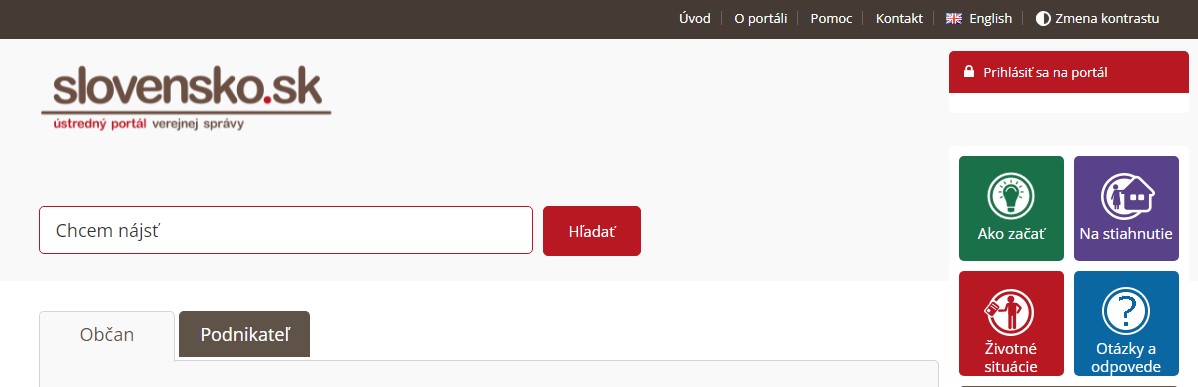 Prijímateľ (resp. predkladateľ) sa prihlási prostredníctvom svojho e-OP na Ústredný portál verejnej správy (ÚPVS) https://www.slovensko.sk/sk/titulna-stranka . Prostredníctvom služby Pôdohospodárskej platobnej agentúry (PPA) „Podávanie registračného formuláru pre priame podpory“ sa zobrazí formulár, ktorý žiadateľ vyplní.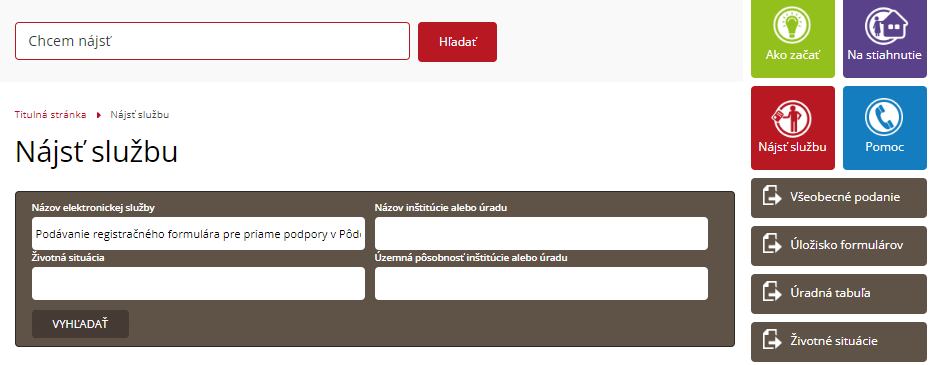 Údaje o mene a priezvisku sú prebraté z  e-OP  prihláseného používateľa.Výber prijímateľaV prípade, že ste úplne nový prijímateľ, zaškrtnite „nový prijímateľ podpôr“, v prípade ak ste si podaly Identifikačný list pred rokom 2022 tiež zaškrtnite „nový prijímateľ podpôr“. V prípade, že chcete zadať len zmeny  vo Vašich identifikačných údajoch zaškrtnite „zmena údajov prijímateľa podpôr“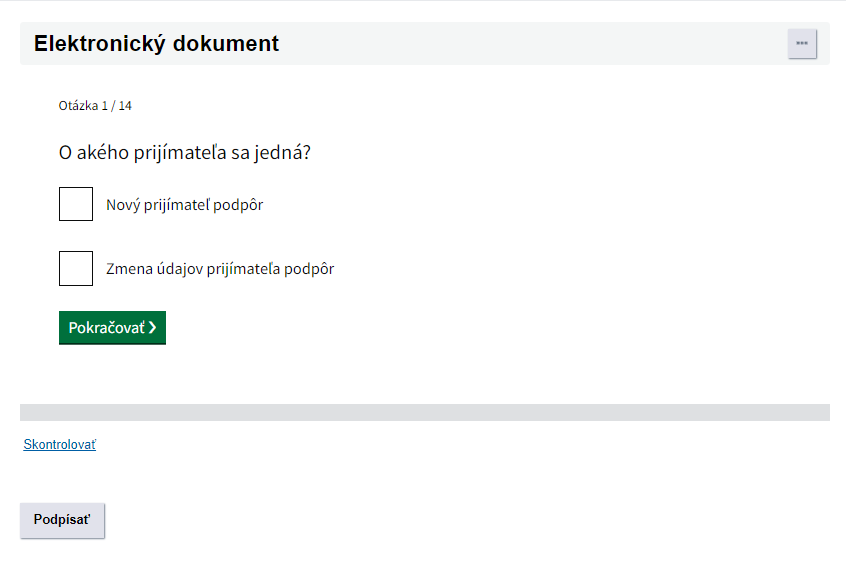 V prípade zmeny údajovAk žiadate o zmenu údajov, po zaškrtnutí druhého políčka vyplňte registračné číslo a jednotný identifikátor, ktoré už máte priradené z r. 2022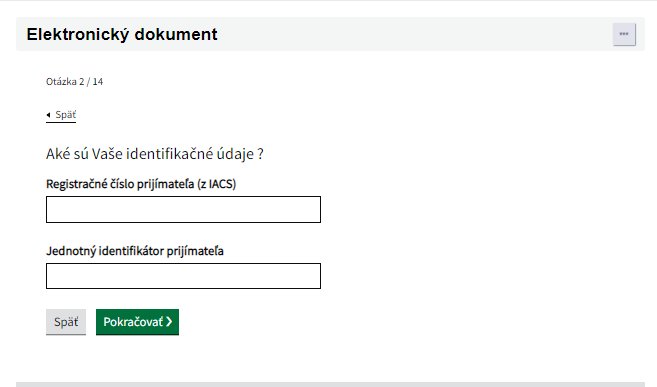 Zmena údajovNásledne zaškrtnite, ktorú zmenu údajov chcete podať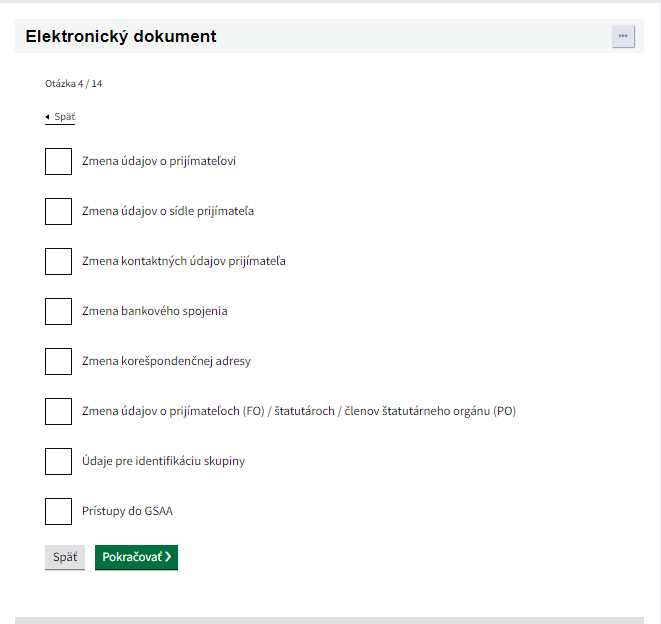 Údaje o prijímateľoviNásledne je potrebné vyplniť údaje o prijímateľovi.... A sídle prijímateľa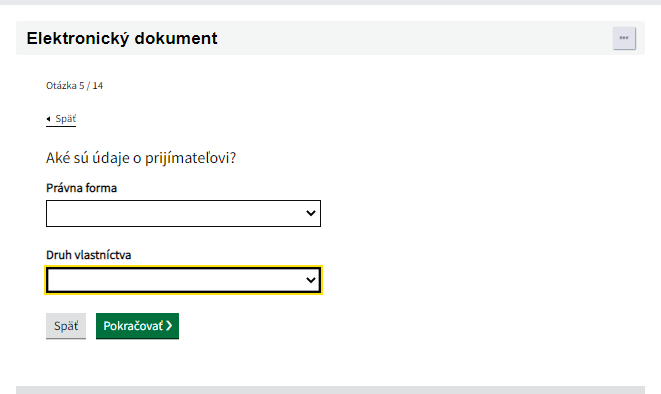 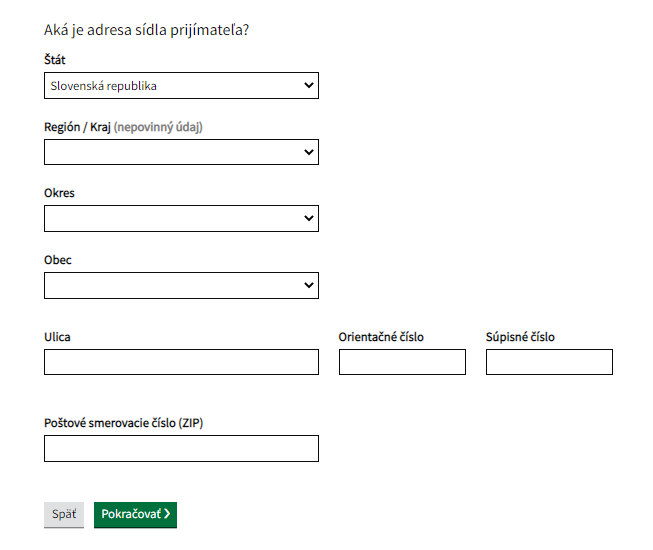 Kontakt na prijímateľaNásledne vyplňte kontaktné údaje prijímateľa podpôr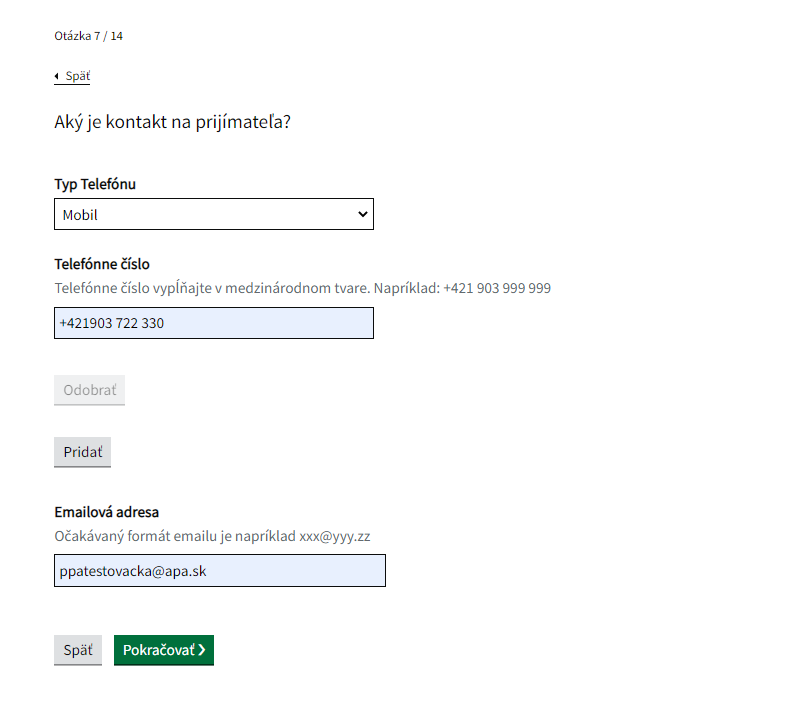 Dôvod žiadosti o prístupVyplňte vhodný dôvod pre žiadosť o prístup do GSAA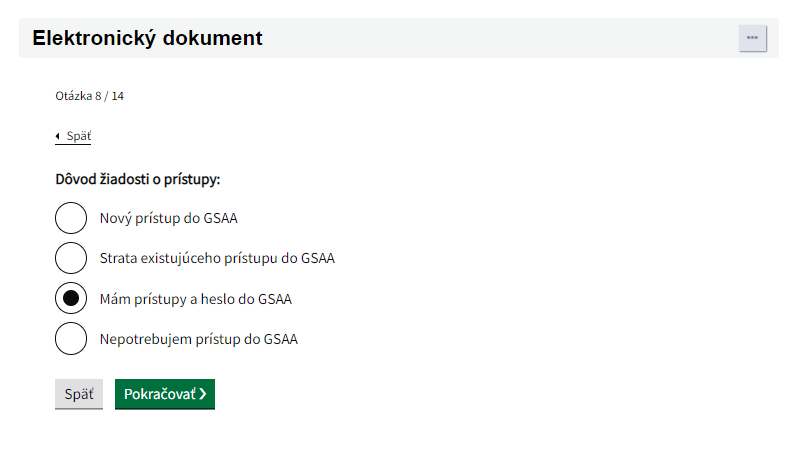 Bankové spojenie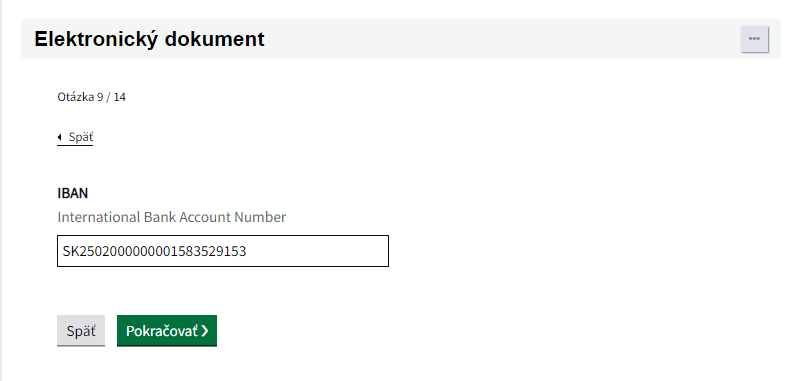 Pri zmene bankového účtu zadajte nový IBAN. V prípade, že ho zmeníte, na konci registračného formulára Vás vyzve o nahratie prílohyKorešpondenčná adresa prijímateľaV prípade, že ste si zvolili zmenu korešpondenčnej adresy, vyplňte požadované údaje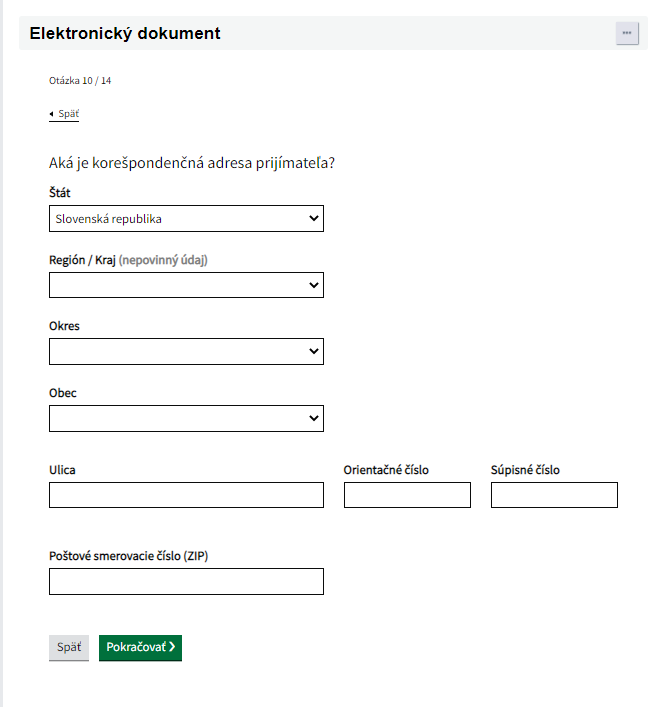 Údaje o prijímateľovi (FO) /štatutároch/členoch štatutárneho orgánu (PO)V prípade potreby zmeny údajov o FO/ štatutároch/ členoch štatutárneho orgánu (PO)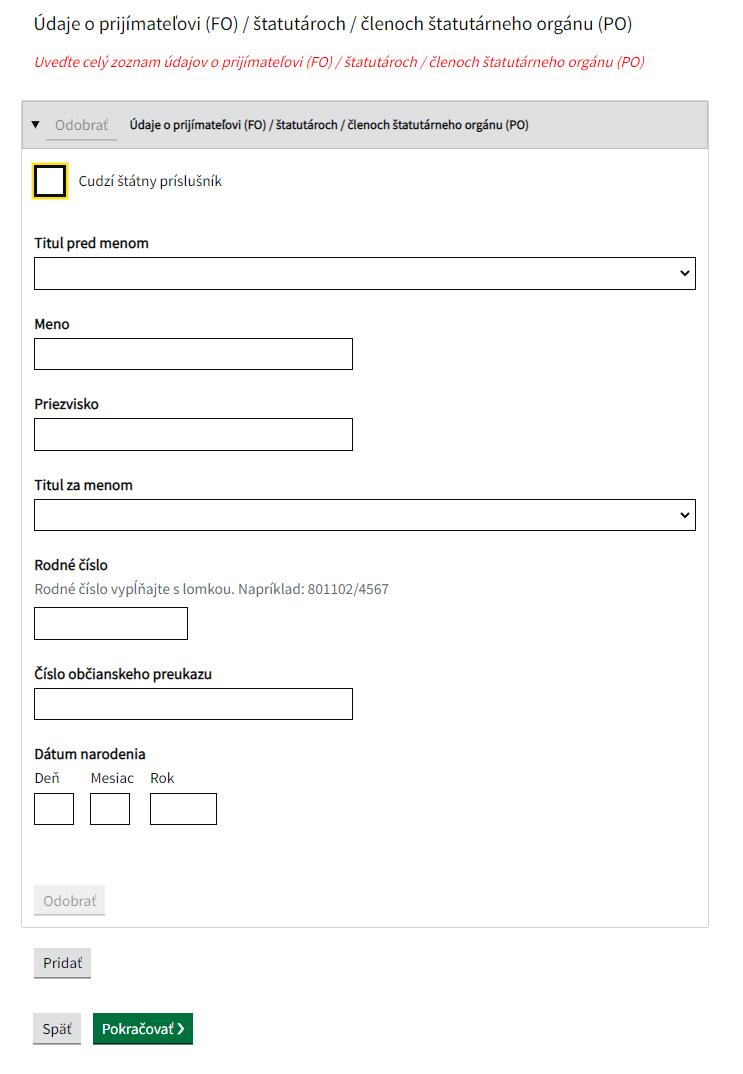 Údaje o žiadateľovi (FO) /štatutároch /Členoch štatutárneho orgánu (PO) v prípade cudzieho štátneho príslušníka.V prípade cudzie štátneho príslušníka vyplňte číslo pasu alebo iného dokladu + pohlavie prijímateľa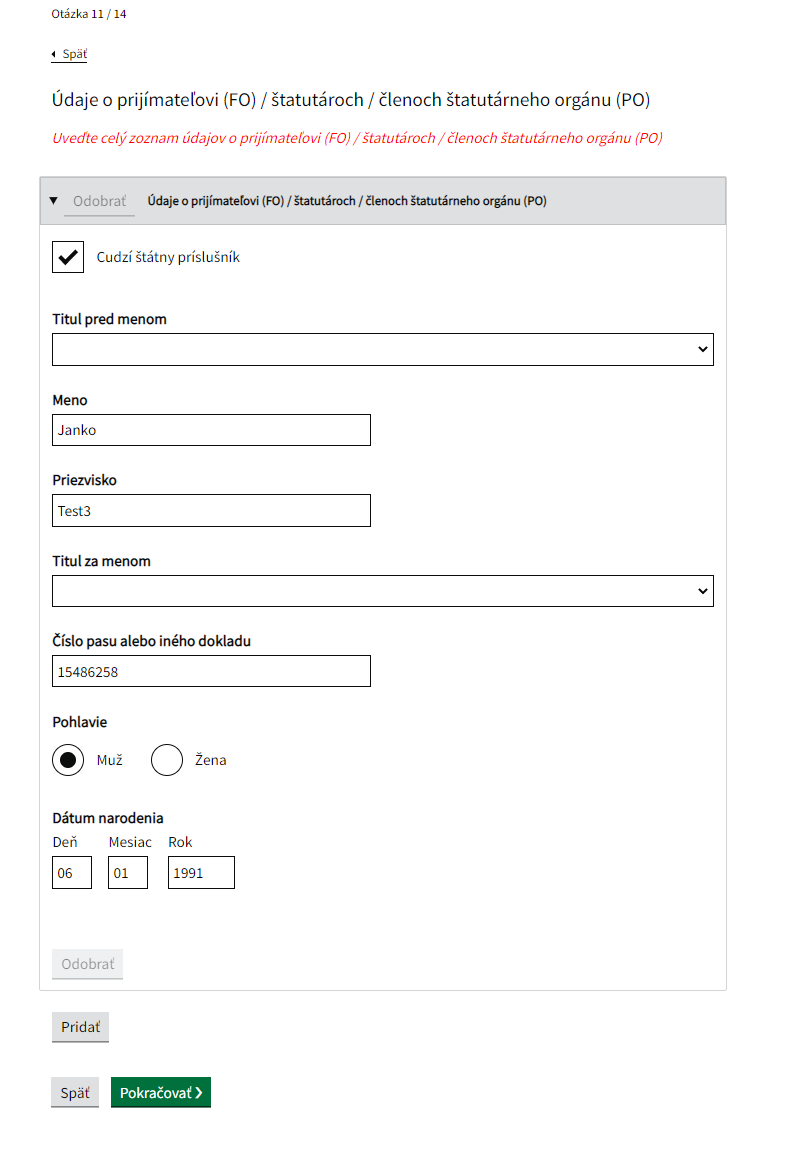  Údaje pre identifikáciu skupiny v zmysle čl.2 ods. 11 smernice EPaR 2013/34/EÚAk je spoločnosť súčasťou skupín iných spoločností: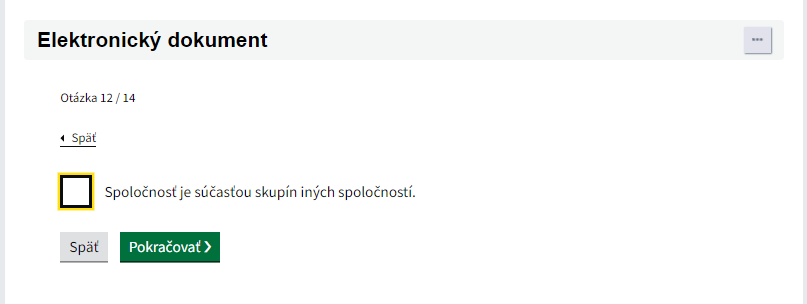 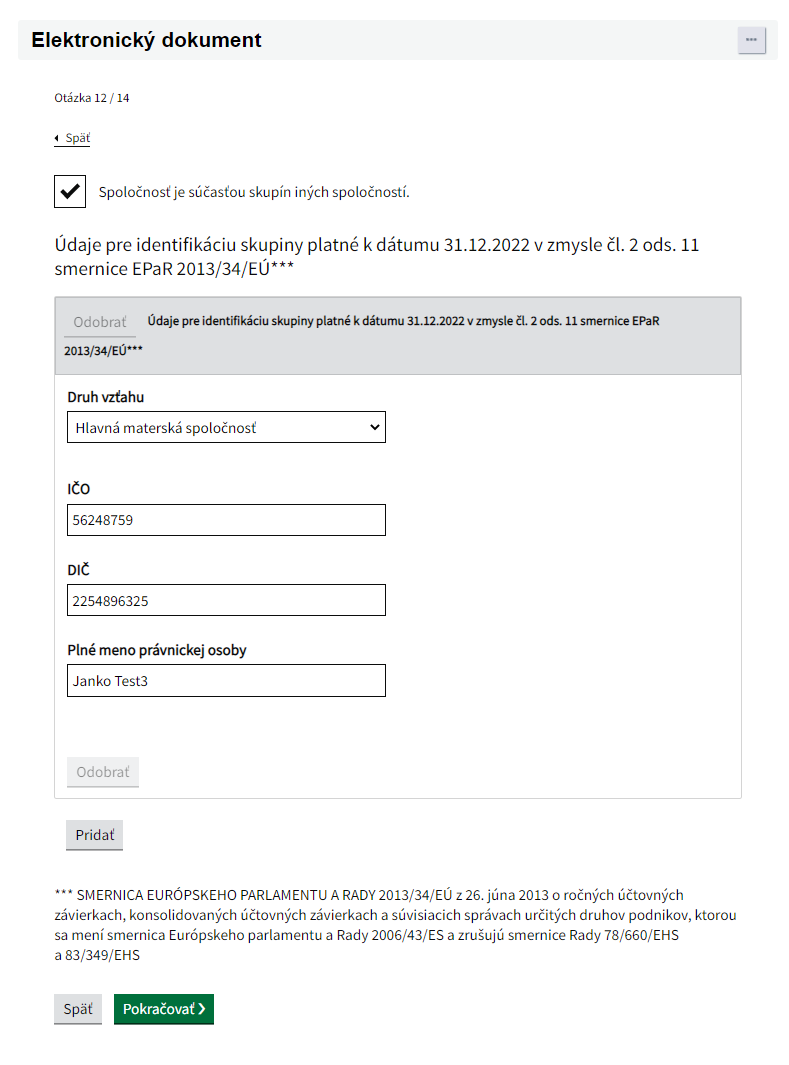  VyhlásenieZaškrtnite vyhlásenie: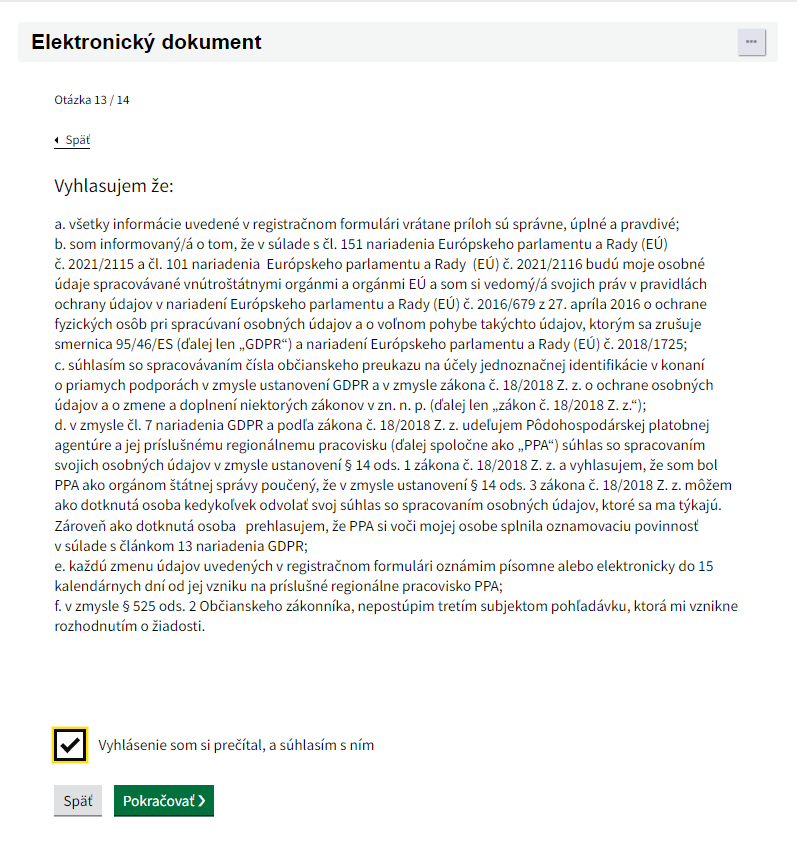  Súhrn Registračného formuláraV prípade, že chcete niečo ešte zmeniť je možné cez „zmeniť“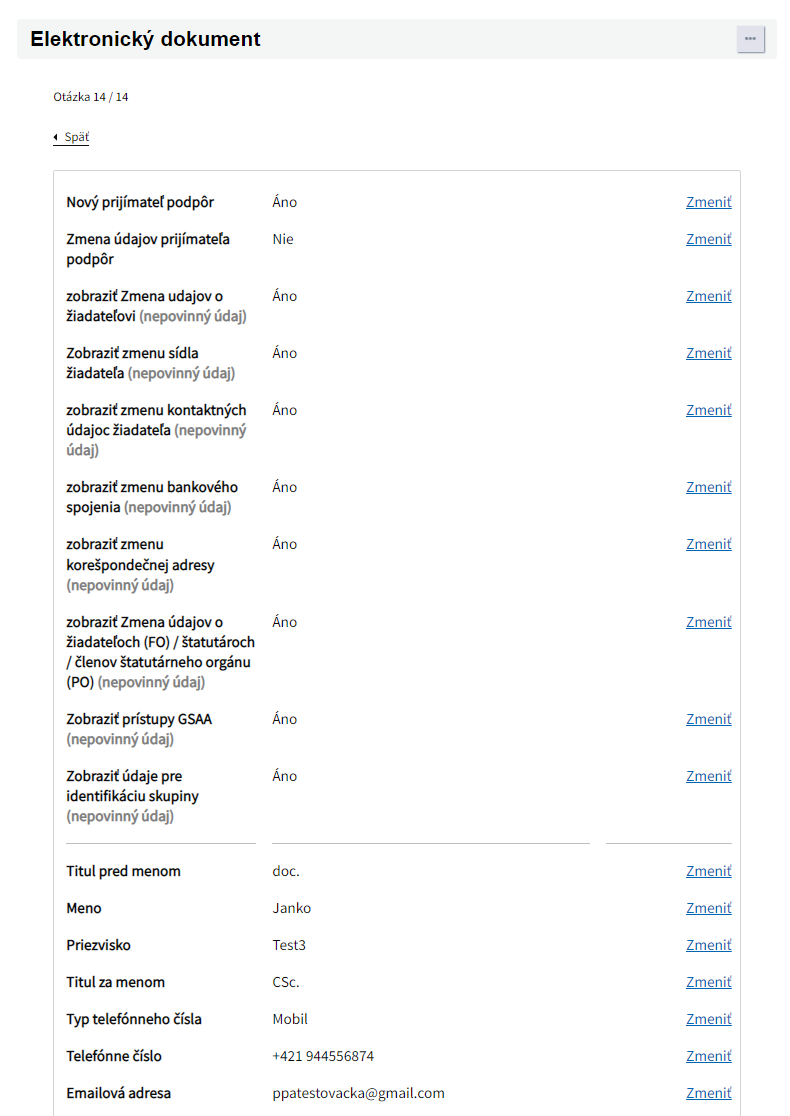 Kontrola žiadosti 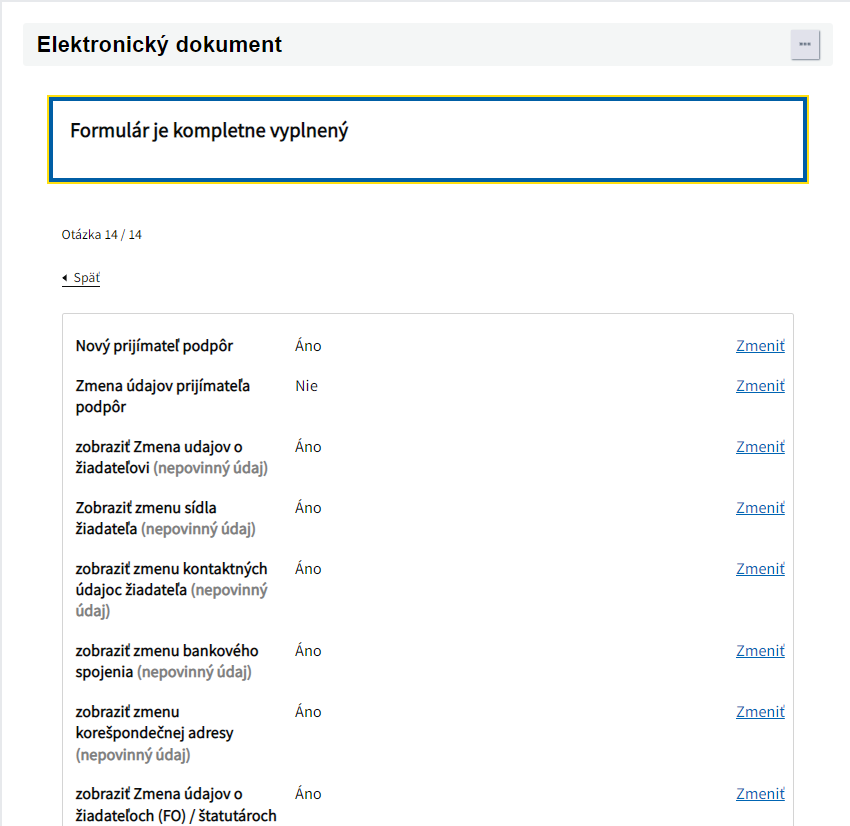 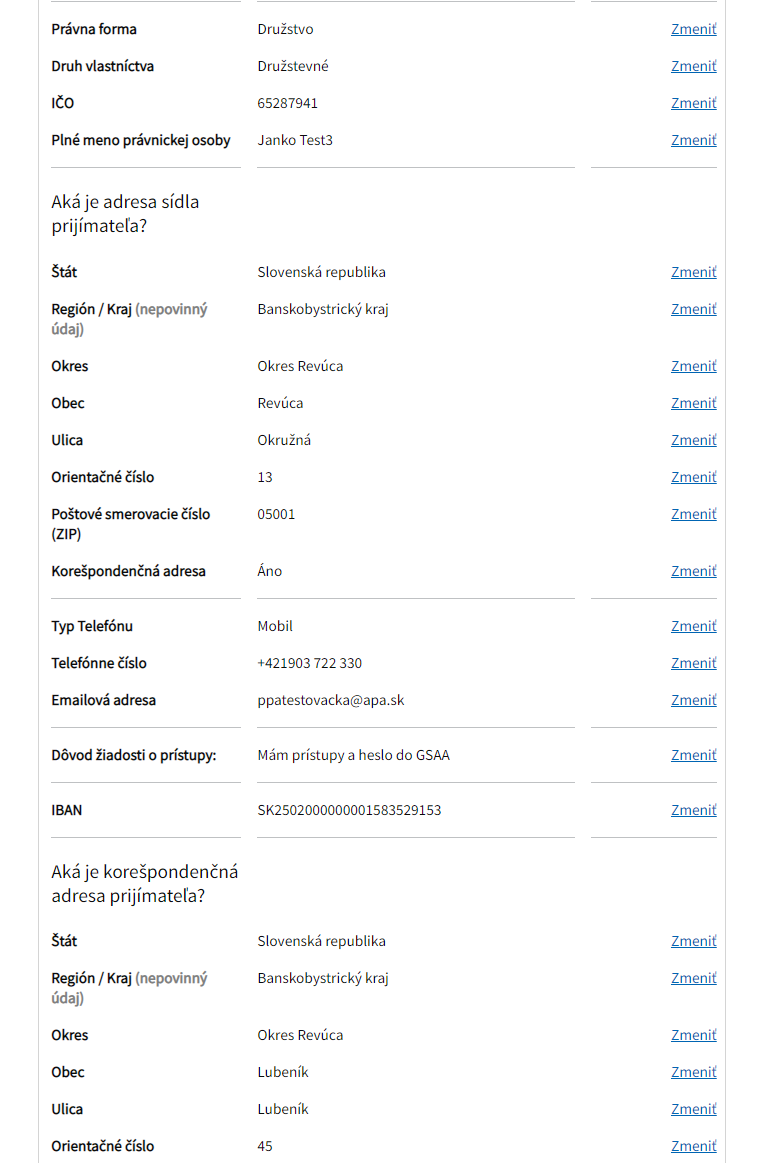 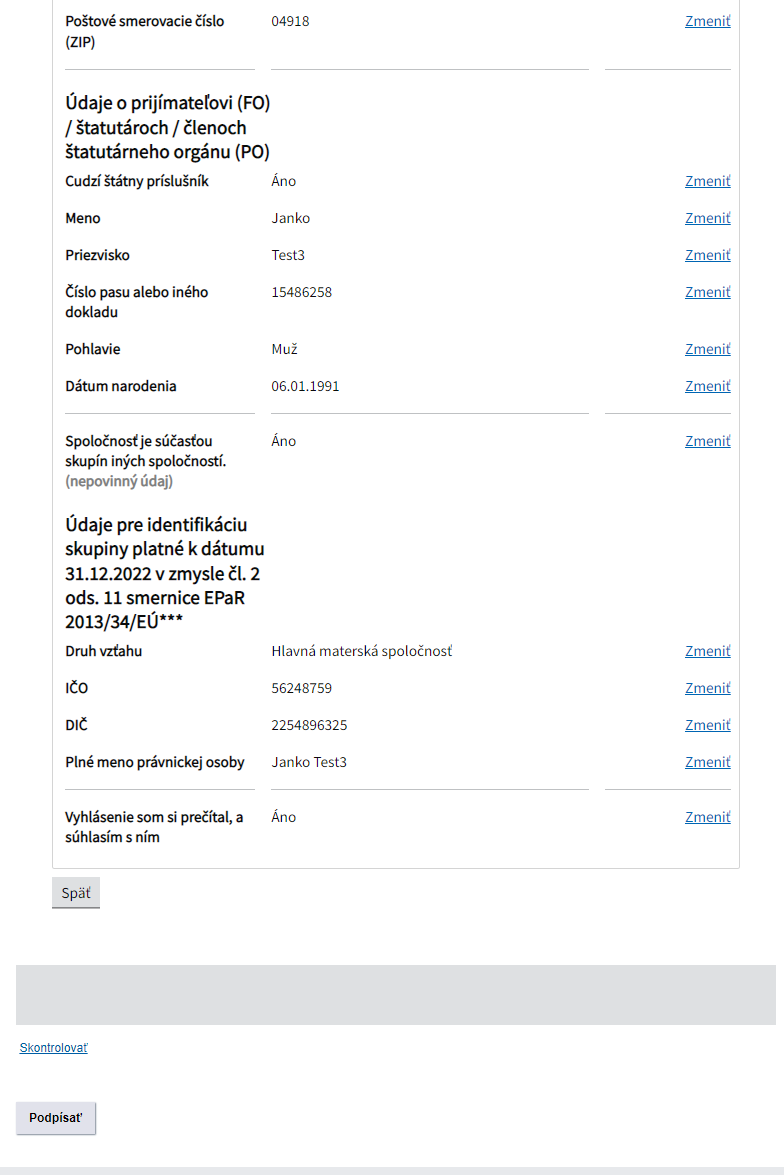 PrílohyV prípade, že je nutné nahrať nejakú prílohu, nahrajte ju na konci formulára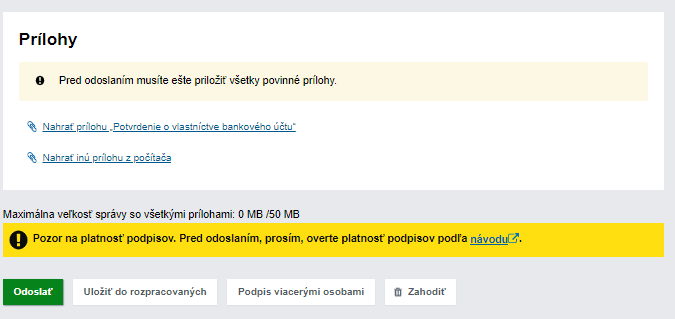 Podpísanie a odoslanie formuláruNezabudnite si skontrolovať platnosť Vašich podpisov, skontrolovať povinné prílohy a registračný formulár podpísať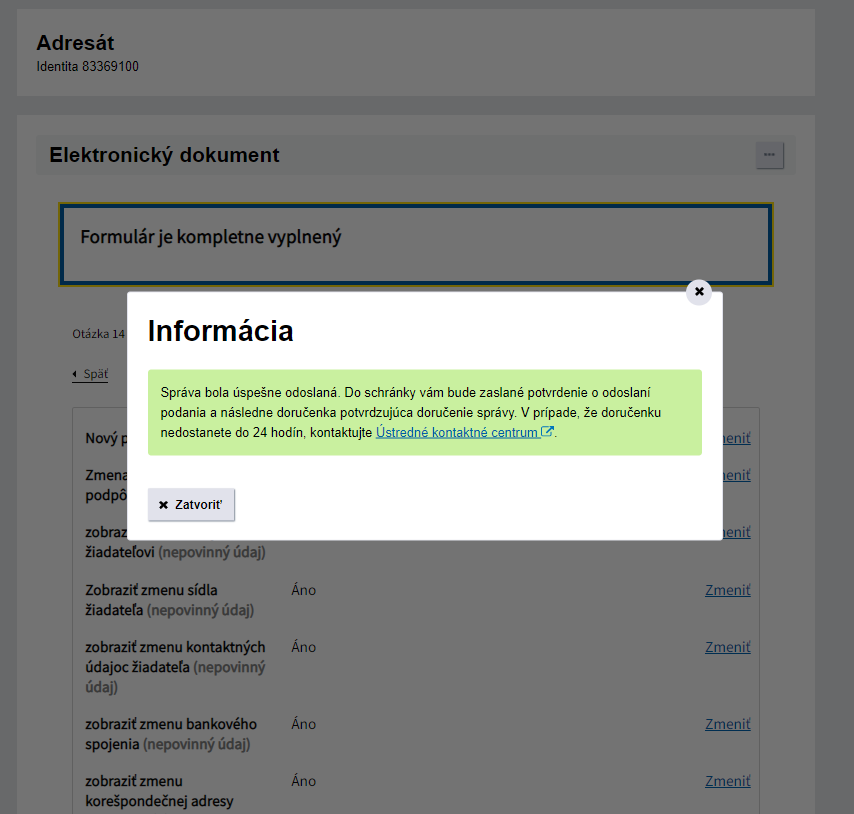 Kontrola prijatia informačného mailu v schránke príjimateľaPo overení podpisu Vám príde informačný email o prijatý registračného formulára alebo o prijatí zmeny identifikačných údajov. 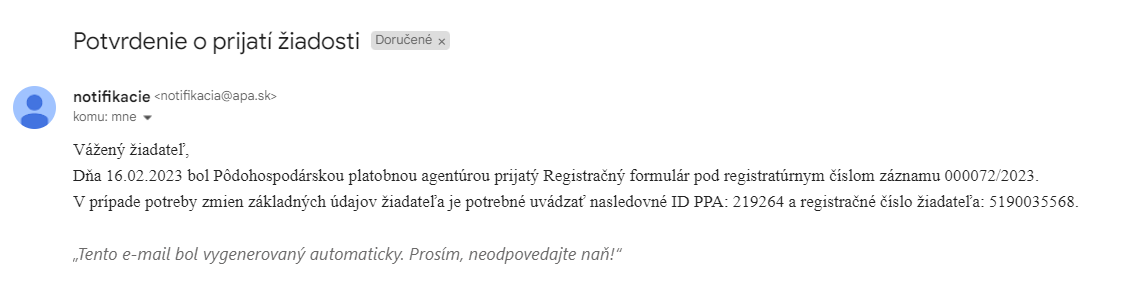 